DELIBERAÇÃO 168/CIB/2016A Comissão Intergestores Bipartite, no uso de suas atribuições, ad referendumRATIFICAO Atestado de Conclusão de Obra de 16 de junho de 2016, referente à construção da Academia da Saúde, localizada na Rua Damo, Bairro Industrial, Município de CAMPO ERÊ. Proposta 11307776000113009. Portaria Ministério da Saúde 1.401/2011 e 2.684 de 08 de novembro de 2013.Florianópolis, 02 de agosto de 2016.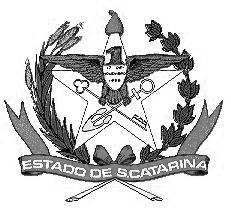 GOVERNO DE SANTA CATARINASecretaria de Estado da SaúdeComissão Intergestores BipartiteJOÃO PAULO KLEINUBINGSIDNEI BELLECoordenador CIB/SESSecretário de Estado da SaúdeCoordenador CIB/COSEMSPresidente do COSEMS